РИСОВАНИЕ /ПРЕДМЕТНОЕ/ТЕМА: «ВЕСЕННИЕ ВЕТОЧКИ В ВАЗЕ»Программное содержание:Учить детей рисовать ветки с листьями, передавая их характерные особенности, расположение листьев, их цвет.Закреплять умение делать наброски карандашом, а потом закрашивать его, не выходя за контур. Развивать эстетическое восприятие.Закреплять технические навыки рисования карандашом, кистью, красками (концом кисти, всем ворсом, методом примакивания-листики).Материал: альбомный лист, ветки в вазе (рисунок или натура), баночка для воды, краски.ХОД ООД:1. Беседа о весенних явлениях в природе. Чтение стихотворения.- Скажи мне, какое сейчас время года?    (Весна)-Послушай, пожалуйста,  стихотворение:                              Отшумела злая вьюга,                              Стала ночь короче дня.                             Теплый ветер дует с юга.                             Капли капают, звеня,                             Солнце, землю, согревая,                             Гонит с нашей горки лед.                             Тает баба снеговая                             И ручьями слезы льет.                                                                       (Г. Ладонщиков «Весна»)- О каких признаках весны в нем говорится? (Светит солнце, тает снег, капель, бегут ручьи, теплый ветер, ночи короче дня)-А какие еще признаки весны ты знаешь? ( Появляются первые цветы, прилетают птицы, на деревьях набухают почки и распускаются зеленые листья, день становится длиннее)- Правильно, весной солнце светит ярче, и природа просыпается от зимнего сна, на деревьях набухают почки и распускаются зеленые листья:                               Выбрались из почек                               Первые листочки,                               Радуются солнцу,                               Не поймут со сна:                             - Неужели это…                                Неужели лето?                              - Нет, еще не лето,                                Но уже весна!                                                          (В. Данько)2. Сообщение  темы:- Сегодня я предлагаю тебе нарисовать весеннюю ветку. -Давай  рассмотрим ветку. На ветке распустившиеся молодые листочки.-Какого цвета ветки? ( Светло-коричневые)-А листья? (Светло-зеленые)- Посмотри внимательно, как располагаются листья на ветках?Внизу крупнее, а к верху мельче.3. Объяснение и показ приёмов рисованияветочки в вазе.Сначала простым карандашом, тихонько нажимая, нанести контур вазы, веточку, а затем закрасить красками. Листики рисуем методом примакивания всем ворсом кисти.4. Физминутка: «Ива»                                    На берегу стояла ива.                                   Ветер ветками качал,                                   То налево, то направо,                                   То листочками играл.(Потрясти кистями рук, медленно опуская вниз).5. Пальчиковая гимнастика: « Деревья»У дерева ствол у ствола много веток.А листья на ветках зеленого цвета.(Прижать руки тыльной стороной друг к другу. Пальцы растопырены и подняты вверх. Шевелить кистями и пальцами)6. Самостоятельная работа ребенка, помощь взрослого.7. Анализ работы.Образец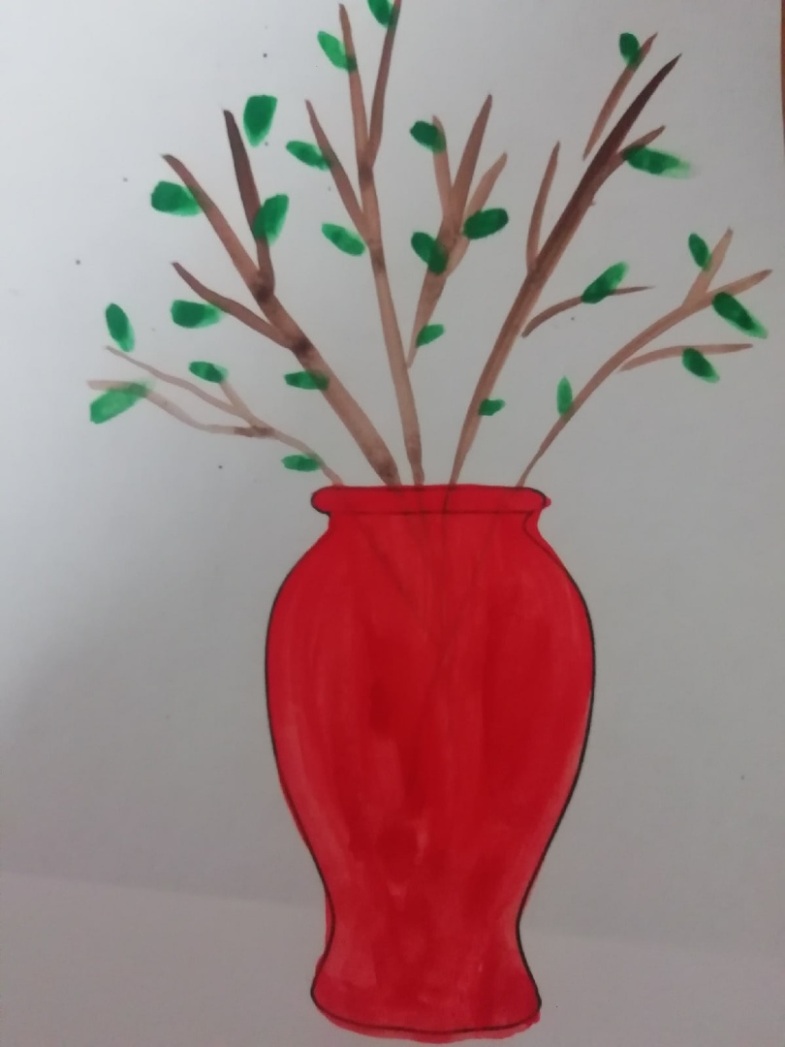 